Poštovani roditelji,drago mi je da je Vaše dijete postalo mojim učenikom  i da ću slijedećih godina s vama surađivati u njegovu odgoju i obrazovanju.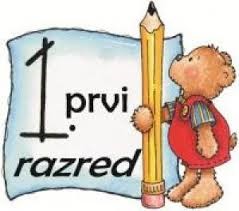 Što je sve potrebno prvašiću za školu?Obvezni udžbenici za 1. razred – na web stranici školeOstali pribor potreban za nastavu:hrvatski jezik – crtančica, kasnije pisanka Amatematika -  matematička bilježnica, modeli geometrijskih tijelapriroda i društvo -  pisanka Dengleski jezik i vjeronauk – pisanka Alikovna kultura -  likovna mapa (nemojte kupovati jer će se naručiti putem škole kad počne  nastava ), plastelin, flomasteri, pastele, vodene boje, tempere, paleta, posuda za vodu, kistovi (meki i oštri), krpica, zaštita za klupu (vreća za smeće), glinamol, olovke B, tuš, kolaž, škarice, ljepilo; sav pribor staviti u kartonsku kutiju koju će ostaviti u školski ormarić,tjelesna i zdravstvena kultura – tenisice (mogu biti i stare, samo da su čiste), bijela majicapernica -  dvije olovke HB, crveno-plava olovka, gumica, oštrilo, drvene bojiceVaša  učiteljica